SV Stahl Finow e.V.	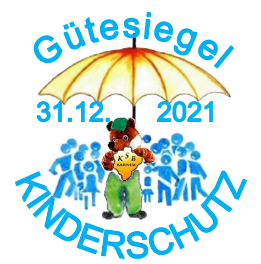 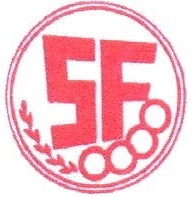 Abteilung Kanu												Stand: 01.01.2024*vorläufige Termine Kinder-& Jugendversammlung: 11.03.; 01.07.; 07.10.TerminVeranstaltungOrtTeilnehmer13.01.Elternversammlung (10.00 Uhr)BootshausSkilagerteilnehmer20.01.Schwimm- & AthletikwettkampfPotsdam/SchwedtTG-Auswahl03.02. - 09.02.WinterlagerAllgäuTG-Auswahl25.02.KanallaufBootshaus EmporAlle + Eltern 08.03.Mitgliederversammlung (18:00 Uhr)BootshausMitglieder ab 16 LJ.09.03.Athletik MehrkampfCottbus/SchwedtTG-AuswahlMärzArbeitseinsatz FrühjahrsputzBootshaus FinowAlle + Eltern16.03.D-Kader-ÜberprüfungPotsdamD-KaderMärzFrühjahrsputz / ArbeitseinsatzWildauAlle + Eltern02.04. – 06.04. Trainingslager OsterferienBootshausTG-Auswahl13.04.Eineromnium (Pflicht für D-Kader)WerderTG-Auswahl27.04.Anpaddeln/ 1. Eberswalder KanufestFinowAlle + Eltern03.05. - 05.05.Große Brandenburger KanuregattaBrandenburgTG-Auswahl18.05. - 19.05.Frühjahrsregatta WerbellinseeWildauAlle07.06. – 08.06.LandesmeisterschaftBrandenburg/BerlinTG-Auswahl20.06. - 23.06.Ostdeutsche MeisterschaftenBrandenburgQualifizierte05.07. – 07.07.Landeskinder- und JugendspieleBrandenburgTG-Auswahl20.07. - 27.07.ErlebniswocheWildaunach Anmeldung13.08. - 18.08.Deutsche Meisterschaften BrandenburgQualifizierte17.08. - 24.08.Kanu - Feriensommer BlossinTG-Auswahl17.08. - 24.08.Sommer-TrainingslagerWildauTG- Auswahl07.09.Schleusenfahrt FinowkanalWasserwandern14.09.Schüler B - Herbstregatta WerbellinseeWildauTG-Auswahl20.09.AbpaddelnBootshaus FinowAlle + Eltern22.09.OlympiapokalWerder (Havel)Qualifizierte28.09.Manfred Glöckner-PokalWerder (Havel)TG-Auswahl09.10.HerbstmehrkampfEisenhüttenstadtTG-Auswahl12.10.D-Kader QualifikationPotsdamTG-AuswahlNovemberHerbstputz – ArbeitseinsatzWildauAlle + ElternNovemberSchwärzesee-LaufFinowAlle + Eltern09.11.Tag der offenen an der SportschulePotsdamTG-Auswahl (6.Klasse)16.11.Landesmeisterschaften AthletikPotsdamTG-Auswahl07.12.Nikolaus-PokalBootshausTG-Auswahl08.12.Arbeitseinsatz/Nachbereitung NikolauspokalBootshaus FinowAlle + Eltern13.12.WeihnachtsfeierBootshausalle TG